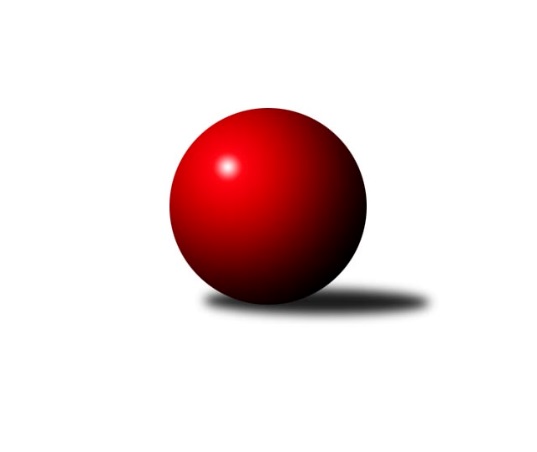 Č.10Ročník 2011/2012	26.11.2011Nejlepšího výkonu v tomto kole: 2512 dosáhlo družstvo: TJ Tatran LitovelKrajský přebor OL 2011/2012Výsledky 10. kolaSouhrnný přehled výsledků:KK PEPINO Bruntál 	- KK Zábřeh  ˝C˝	14:2	2302:2094		25.11.TJ Kovohutě Břidličná ˝B˝	- SK Olomouc Sigma MŽ	13:3	2495:2403		25.11.TJ Kovohutě Břidličná ˝A˝	- SKK Jeseník ˝B˝	12:4	2449:2345		26.11.TJ Tatran Litovel	- TJ Sokol Mohelnice	12:4	2512:2345		26.11.KK Lipník nad Bečvou ˝A˝	- Spartak Přerov ˝C˝	12:4	2430:2358		26.11.KKŽ Šternberk ˝A˝	- KK Jiskra Rýmařov ˝B˝	12:4	2472:2412		26.11.Tabulka družstev:	1.	KK Lipník nad Bečvou ˝A˝	10	7	0	3	108 : 52 	 	 2496	14	2.	TJ Kovohutě Břidličná ˝A˝	10	7	0	3	102 : 58 	 	 2509	14	3.	TJ Tatran Litovel	10	7	0	3	102 : 58 	 	 2484	14	4.	KKŽ Šternberk ˝A˝	10	6	0	4	94 : 66 	 	 2441	12	5.	Spartak Přerov ˝C˝	10	6	0	4	85 : 75 	 	 2442	12	6.	KK PEPINO Bruntál	10	4	1	5	81 : 79 	 	 2353	9	7.	SK Olomouc Sigma MŽ	10	4	1	5	76 : 84 	 	 2460	9	8.	TJ Sokol Mohelnice	10	4	1	5	68 : 92 	 	 2381	9	9.	KK Jiskra Rýmařov ˝B˝	10	4	0	6	70 : 90 	 	 2408	8	10.	TJ Kovohutě Břidličná ˝B˝	10	4	0	6	61 : 99 	 	 2407	8	11.	KK Zábřeh  ˝C˝	10	3	1	6	63 : 97 	 	 2352	7	12.	SKK Jeseník ˝B˝	10	2	0	8	50 : 110 	 	 2346	4Podrobné výsledky kola:	 KK PEPINO Bruntál 	2302	14:2	2094	KK Zábřeh  ˝C˝	Josef Novotný	 	 188 	 187 		375 	 2:0 	 372 	 	183 	 189		Jiří Karafiát	František Ocelák	 	 192 	 169 		361 	 2:0 	 338 	 	171 	 167		Antonín Guman	Tomáš Janalík	 	 220 	 203 		423 	 2:0 	 332 	 	162 	 170		František Suchomel	Richard Janalík	 	 189 	 185 		374 	 2:0 	 353 	 	172 	 181		Jan Kolář	Martin Kaduk	 	 183 	 188 		371 	 0:2 	 379 	 	176 	 203		Jiří Srovnal	Lukáš Janalík	 	 216 	 182 		398 	 2:0 	 320 	 	148 	 172		Jan Körnerrozhodčí: Nejlepší výkon utkání: 423 - Tomáš Janalík	 TJ Kovohutě Břidličná ˝B˝	2495	13:3	2403	SK Olomouc Sigma MŽ	Zdeněk Fiury st. st.	 	 222 	 214 		436 	 2:0 	 386 	 	202 	 184		Jiří Malíšek	Vladimír Štrbík	 	 202 	 217 		419 	 1:1 	 419 	 	211 	 208		Břetislav Sobota	Zdeněk Chmela st. st.	 	 209 	 194 		403 	 2:0 	 370 	 	183 	 187		Petr Malíšek	Zdeněk Chmela ml.	 	 209 	 201 		410 	 2:0 	 396 	 	172 	 224		Jiří Baslar	Petr Otáhal	 	 196 	 194 		390 	 0:2 	 413 	 	197 	 216		Miroslav Hyc	Zdeněk Fiury ml. ml.	 	 215 	 222 		437 	 2:0 	 419 	 	224 	 195		František Baslarrozhodčí: Nejlepší výkon utkání: 437 - Zdeněk Fiury ml. ml.	 TJ Kovohutě Břidličná ˝A˝	2449	12:4	2345	SKK Jeseník ˝B˝	Čestmír Řepka	 	 197 	 213 		410 	 2:0 	 356 	 	171 	 185		Eva Křapková	Anna Dosedělová	 	 186 	 219 		405 	 2:0 	 362 	 	185 	 177		Jana Fousková	Leoš Řepka	 	 193 	 207 		400 	 0:2 	 424 	 	208 	 216		Karel Kučera	Ivo Mrhal st.	 	 209 	 207 		416 	 2:0 	 387 	 	195 	 192		Martin Zavacký	Jan Doseděl	 	 202 	 211 		413 	 2:0 	 397 	 	182 	 215		Alena Vrbová	Jiří Procházka	 	 201 	 204 		405 	 0:2 	 419 	 	207 	 212		Jaromíra Smejkalovározhodčí: Nejlepší výkon utkání: 424 - Karel Kučera	 TJ Tatran Litovel	2512	12:4	2345	TJ Sokol Mohelnice	Miroslav Sigmund	 	 222 	 213 		435 	 2:0 	 358 	 	181 	 177		Zdeněk Sobota	Jaroslav Vidim	 	 204 	 209 		413 	 2:0 	 358 	 	162 	 196		Dagmar Jílková	Ludvík Vymazal	 	 211 	 214 		425 	 2:0 	 381 	 	190 	 191		Zdeněk Šebesta	Jaroslav Ďulík	 	 192 	 208 		400 	 0:2 	 412 	 	207 	 205		Rostislav Krejčí	Jaromír Janošec	 	 227 	 204 		431 	 2:0 	 420 	 	190 	 230		Jaroslav Jílek	Stanislav Brosinger	 	 207 	 201 		408 	 0:2 	 416 	 	225 	 191		Ludovít Kumirozhodčí: Nejlepší výkon utkání: 435 - Miroslav Sigmund	 KK Lipník nad Bečvou ˝A˝	2430	12:4	2358	Spartak Přerov ˝C˝	Richard Štětka	 	 217 	 210 		427 	 0:2 	 438 	 	231 	 207		Jaroslav Krejčí	Jitka Szczyrbová	 	 224 	 224 		448 	 2:0 	 408 	 	216 	 192		David Janušík	Zdeněk Macháček ml	 	 180 	 208 		388 	 2:0 	 376 	 	185 	 191		Jiří Kohoutek	Rostislav Pelz	 	 188 	 185 		373 	 2:0 	 355 	 	189 	 166		Václav Pumprla *1	Vilém Zeiner	 	 175 	 200 		375 	 0:2 	 380 	 	196 	 184		Jiří Hradílek	Zdeněk   Macháček st.	 	 201 	 218 		419 	 2:0 	 401 	 	214 	 187		Jaroslav Pěcharozhodčí: střídání: *1 od 32. hodu Rostislav PetříkNejlepší výkon utkání: 448 - Jitka Szczyrbová	 KKŽ Šternberk ˝A˝	2472	12:4	2412	KK Jiskra Rýmařov ˝B˝	Václav Gřešek	 	 226 	 195 		421 	 2:0 	 357 	 	188 	 169		Michal Ihnát	Pavel  Ďuriš ml.	 	 208 	 214 		422 	 2:0 	 411 	 	198 	 213		Josef Matušek	Pavel Smejkal	 	 210 	 189 		399 	 0:2 	 408 	 	201 	 207		Petr Chlachula	Emil Pick	 	 211 	 202 		413 	 0:2 	 428 	 	206 	 222		Jaroslav Horáček	Zdeněk Vojáček	 	 201 	 216 		417 	 2:0 	 416 	 	193 	 223		Martin Mikeska	Jindřich Gavenda	 	 186 	 214 		400 	 2:0 	 392 	 	196 	 196		Marek Hamplrozhodčí: Nejlepší výkon utkání: 428 - Jaroslav HoráčekPořadí jednotlivců:	jméno hráče	družstvo	celkem	plné	dorážka	chyby	poměr kuž.	Maximum	1.	Čestmír Řepka 	TJ Kovohutě Břidličná ˝A˝	446.92	300.2	146.8	2.9	4/4	(462)	2.	Jindřich Gavenda 	KKŽ Šternberk ˝A˝	438.50	299.3	139.2	4.8	4/5	(457)	3.	Jitka Szczyrbová 	KK Lipník nad Bečvou ˝A˝	435.67	292.0	143.7	2.8	5/5	(468)	4.	Jaromír Janošec 	TJ Tatran Litovel	430.00	294.1	135.9	3.8	4/5	(466)	5.	František Baslar 	SK Olomouc Sigma MŽ	428.17	287.5	140.6	3.4	6/7	(468)	6.	Zdeněk   Macháček st. 	KK Lipník nad Bečvou ˝A˝	426.40	287.5	138.9	5.1	5/5	(446)	7.	Jan Doseděl 	TJ Kovohutě Břidličná ˝A˝	424.14	290.7	133.4	4.9	4/4	(441)	8.	Jaroslav Vidim 	TJ Tatran Litovel	423.29	291.6	131.7	4.8	4/5	(430)	9.	Břetislav Sobota 	SK Olomouc Sigma MŽ	423.14	289.8	133.3	5.3	7/7	(449)	10.	Jiří Večeřa 	TJ Kovohutě Břidličná ˝A˝	422.67	285.4	137.3	4.4	4/4	(447)	11.	Pavel  Ďuriš ml. 	KKŽ Šternberk ˝A˝	421.00	295.4	125.6	6.8	4/5	(456)	12.	Václav Pumprla 	Spartak Přerov ˝C˝	420.50	289.0	131.5	3.6	4/6	(457)	13.	Martin Mikeska 	KK Jiskra Rýmařov ˝B˝	420.10	286.0	134.0	3.6	7/7	(472)	14.	Miroslav Hyc 	SK Olomouc Sigma MŽ	419.82	287.5	132.4	4.4	7/7	(453)	15.	Michal Symerský 	Spartak Přerov ˝C˝	418.08	288.3	129.8	6.7	4/6	(448)	16.	Tomáš Janalík 	KK PEPINO Bruntál 	415.50	293.7	121.8	5.7	4/5	(435)	17.	David Janušík 	Spartak Přerov ˝C˝	414.50	291.1	123.4	5.6	4/6	(433)	18.	Rostislav Petřík 	Spartak Přerov ˝C˝	414.20	285.5	128.7	5.2	5/6	(456)	19.	Jaroslav Horáček 	KK Jiskra Rýmařov ˝B˝	414.14	286.5	127.6	6.6	7/7	(455)	20.	Richard Štětka 	KK Lipník nad Bečvou ˝A˝	413.67	292.2	121.5	6.8	5/5	(461)	21.	Tomáš Truxa 	TJ Tatran Litovel	412.90	287.0	125.9	6.2	4/5	(445)	22.	Václav Gřešek 	KKŽ Šternberk ˝A˝	412.83	283.5	129.3	7.0	4/5	(461)	23.	Jiří Procházka 	TJ Kovohutě Břidličná ˝A˝	412.79	282.3	130.5	6.7	4/4	(430)	24.	Zdeněk Macháček ml 	KK Lipník nad Bečvou ˝A˝	410.73	284.3	126.4	7.4	5/5	(420)	25.	Miroslav Sigmund 	TJ Tatran Litovel	410.42	288.4	122.0	5.3	4/5	(435)	26.	Jaromíra Smejkalová 	SKK Jeseník ˝B˝	410.32	282.0	128.3	4.0	7/7	(441)	27.	Josef Veselý 	TJ Kovohutě Břidličná ˝B˝	410.13	284.9	125.3	5.9	4/5	(450)	28.	Jiří Hradílek 	Spartak Přerov ˝C˝	408.15	289.9	118.3	8.3	5/6	(459)	29.	Petr Malíšek 	SK Olomouc Sigma MŽ	408.00	277.4	130.6	6.8	7/7	(478)	30.	Jan Körner 	KK Zábřeh  ˝C˝	407.14	279.0	128.2	5.9	7/7	(442)	31.	Jaroslav Pěcha 	Spartak Přerov ˝C˝	406.94	280.4	126.5	7.2	6/6	(452)	32.	Zdeněk Šebesta 	TJ Sokol Mohelnice	406.88	285.1	121.8	8.0	6/7	(449)	33.	Emil Pick 	KKŽ Šternberk ˝A˝	406.87	283.5	123.4	8.6	5/5	(442)	34.	Miloslav Krchov 	TJ Kovohutě Břidličná ˝B˝	406.85	281.1	125.8	6.3	4/5	(437)	35.	Leoš Řepka 	TJ Kovohutě Břidličná ˝A˝	406.39	279.3	127.1	4.1	4/4	(443)	36.	Josef Mikeska 	KK Jiskra Rýmařov ˝B˝	405.92	280.3	125.6	7.3	6/7	(435)	37.	Rostislav Pelz 	KK Lipník nad Bečvou ˝A˝	404.40	282.1	122.3	5.8	5/5	(419)	38.	Vilém Zeiner 	KK Lipník nad Bečvou ˝A˝	403.40	281.9	121.5	7.7	5/5	(422)	39.	Dagmar Jílková 	TJ Sokol Mohelnice	402.32	286.6	115.8	9.6	7/7	(428)	40.	Jiří Srovnal 	KK Zábřeh  ˝C˝	402.29	278.2	124.1	7.9	6/7	(439)	41.	Tomáš Potácel 	TJ Sokol Mohelnice	401.89	279.8	122.1	7.4	6/7	(434)	42.	Ludvík Vymazal 	TJ Tatran Litovel	401.88	289.0	112.9	8.7	5/5	(437)	43.	Vladimír Štrbík 	TJ Kovohutě Břidličná ˝B˝	401.50	288.0	113.5	8.4	4/5	(422)	44.	Petr Chlachula 	KK Jiskra Rýmařov ˝B˝	398.56	276.5	122.1	8.8	6/7	(425)	45.	Zdeněk Chmela st.  st.	TJ Kovohutě Břidličná ˝B˝	398.44	285.1	113.4	8.2	5/5	(424)	46.	Richard Janalík 	KK PEPINO Bruntál 	397.00	273.9	123.1	7.0	4/5	(426)	47.	František Ocelák 	KK PEPINO Bruntál 	396.62	275.1	121.5	5.6	5/5	(422)	48.	Jiří Kohoutek 	Spartak Přerov ˝C˝	396.56	279.6	117.0	9.5	4/6	(464)	49.	Petr Otáhal 	TJ Kovohutě Břidličná ˝B˝	396.33	280.3	116.1	7.8	5/5	(419)	50.	Pavel Smejkal 	KKŽ Šternberk ˝A˝	393.73	281.3	112.4	11.0	5/5	(423)	51.	Lukáš Janalík 	KK PEPINO Bruntál 	392.98	281.5	111.5	8.4	4/5	(426)	52.	Jiří Malíšek 	SK Olomouc Sigma MŽ	392.71	269.9	122.8	5.4	7/7	(454)	53.	Zdeněk Vojáček 	KKŽ Šternberk ˝A˝	391.06	273.3	117.8	7.9	4/5	(417)	54.	Jaroslav Jílek 	TJ Sokol Mohelnice	390.75	278.4	112.3	9.1	7/7	(441)	55.	Josef Novotný 	KK PEPINO Bruntál 	390.35	268.7	121.7	6.1	5/5	(413)	56.	Josef Matušek 	KK Jiskra Rýmařov ˝B˝	386.20	270.2	116.0	9.8	5/7	(413)	57.	Jana Fousková 	SKK Jeseník ˝B˝	385.89	276.7	109.2	9.7	7/7	(439)	58.	Jiří Karafiát 	KK Zábřeh  ˝C˝	385.00	271.9	113.1	9.7	7/7	(424)	59.	Alena Vrbová 	SKK Jeseník ˝B˝	382.90	272.1	110.8	9.8	7/7	(414)	60.	Jan Kolář 	KK Zábřeh  ˝C˝	382.75	271.7	111.1	8.5	5/7	(435)	61.	Václav Šubert 	KKŽ Šternberk ˝A˝	377.83	266.1	111.8	10.1	4/5	(429)	62.	Zdeněk Hudec 	KK PEPINO Bruntál 	377.80	268.4	109.4	8.9	5/5	(401)	63.	Martin Kaduk 	KK PEPINO Bruntál 	376.94	266.8	110.2	8.5	4/5	(404)	64.	Antonín Guman 	KK Zábřeh  ˝C˝	375.60	274.8	100.8	13.0	5/7	(410)	65.	Eva Křapková 	SKK Jeseník ˝B˝	375.54	268.0	107.5	11.1	7/7	(403)		Jaroslav Krejčí 	Spartak Přerov ˝C˝	452.67	299.0	153.7	4.0	3/6	(484)		Zdenek Janoud 	SKK Jeseník ˝B˝	450.50	298.0	152.5	3.0	2/7	(459)		Pavel Hošek 	KK Zábřeh  ˝C˝	444.00	283.0	161.0	4.0	1/7	(444)		Rostislav  Cundrla 	SKK Jeseník ˝B˝	442.17	301.9	140.3	3.5	4/7	(470)		Zdeněk Krejčiřík 	KK Lipník nad Bečvou ˝A˝	433.00	302.0	131.0	7.0	1/5	(433)		Karel Kučera 	SKK Jeseník ˝B˝	432.50	289.5	143.0	3.5	2/7	(441)		Stanislav Brosinger 	TJ Tatran Litovel	431.11	278.7	152.4	5.8	3/5	(472)		Zdeněk Fiury ml.  ml.	TJ Kovohutě Břidličná ˝B˝	429.39	301.6	127.8	4.4	3/5	(443)		Jakub Mokoš 	TJ Tatran Litovel	429.00	296.0	133.0	4.0	1/5	(446)		František Langer 	KK Zábřeh  ˝C˝	426.00	286.0	140.0	6.0	1/7	(426)		Iveta Krejčová 	TJ Sokol Mohelnice	425.00	294.5	130.5	7.5	2/7	(431)		Miroslav Šindler 	Spartak Přerov ˝C˝	424.50	293.0	131.5	7.5	1/6	(425)		František Habrman 	TJ Kovohutě Břidličná ˝A˝	424.00	299.0	125.0	8.0	1/4	(424)		Pavel Pěruška 	TJ Tatran Litovel	422.17	288.7	133.5	8.0	2/5	(451)		Jakub Smejkal 	SKK Jeseník ˝B˝	420.00	307.0	113.0	6.0	1/7	(420)		Jaroslav Ďulík 	TJ Tatran Litovel	419.75	306.3	113.5	8.0	2/5	(438)		Ivo Mrhal  st.	TJ Kovohutě Břidličná ˝A˝	417.50	286.0	131.5	4.0	1/4	(419)		David Hampl 	KK Jiskra Rýmařov ˝B˝	417.25	287.0	130.3	6.5	4/7	(435)		Josef Šilbert 	SK Olomouc Sigma MŽ	417.00	292.0	125.0	5.0	1/7	(417)		Ludovít Kumi 	TJ Sokol Mohelnice	415.17	294.1	121.1	5.5	3/7	(457)		Petr Pick 	KKŽ Šternberk ˝A˝	414.00	281.0	133.0	5.0	2/5	(428)		Jiří Vrba 	SKK Jeseník ˝B˝	413.50	290.0	123.5	3.5	2/7	(421)		Rostislav Krejčí 	TJ Sokol Mohelnice	413.17	291.2	122.0	6.3	3/7	(461)		Jiří Fiala 	TJ Tatran Litovel	413.00	285.0	128.0	6.0	1/5	(413)		Jiří Baslar 	SK Olomouc Sigma MŽ	412.67	283.7	129.0	7.3	3/7	(432)		Anna Dosedělová 	TJ Kovohutě Břidličná ˝A˝	406.00	282.5	123.5	7.0	2/4	(407)		Marek Hampl 	KK Jiskra Rýmařov ˝B˝	404.50	279.0	125.5	7.3	3/7	(430)		Anna Drlíková 	TJ Sokol Mohelnice	400.00	287.0	113.0	8.0	1/7	(400)		Zdeněk Chmela  ml.	TJ Kovohutě Břidličná ˝B˝	399.42	289.9	109.5	11.3	3/5	(410)		Hana Ollingerová 	KK Zábřeh  ˝C˝	397.22	288.7	108.6	9.1	3/7	(414)		Miloslav  Compel 	KK Zábřeh  ˝C˝	396.50	275.0	121.5	6.5	2/7	(405)		Jan Lenhart 	Spartak Přerov ˝C˝	395.00	290.0	105.0	15.0	1/6	(395)		Věra Urbášková 	KK Zábřeh  ˝C˝	394.25	277.5	116.8	9.8	4/7	(424)		Michal Ihnát 	KK Jiskra Rýmařov ˝B˝	392.00	277.0	115.0	6.5	4/7	(424)		Martin Zavacký 	SKK Jeseník ˝B˝	387.00	276.0	111.0	9.0	1/7	(387)		Ota Pidima 	TJ Kovohutě Břidličná ˝A˝	385.00	278.0	107.0	7.0	1/4	(385)		Pavel Jüngling 	SK Olomouc Sigma MŽ	384.00	275.3	108.7	13.7	3/7	(393)		Zdeněk Fiury st.  st.	TJ Kovohutě Břidličná ˝B˝	381.73	264.8	116.9	6.6	3/5	(436)		Karel Zvěřina 	SK Olomouc Sigma MŽ	381.00	266.5	114.5	8.5	1/7	(391)		Renata Semlerová 	TJ Sokol Mohelnice	377.00	263.0	114.0	5.0	1/7	(377)		Tomáš Fiury 	TJ Kovohutě Břidličná ˝A˝	377.00	263.8	113.2	8.1	2/4	(425)		Milan Král 	SK Olomouc Sigma MŽ	376.00	264.5	111.5	7.5	2/7	(409)		Zdeněk Sobota 	TJ Sokol Mohelnice	374.75	268.3	106.5	9.1	4/7	(446)		Petr Polášek 	TJ Sokol Mohelnice	366.25	261.5	104.8	13.0	4/7	(391)		Michal Juráš 	SKK Jeseník ˝B˝	365.67	262.7	103.0	13.0	3/7	(433)		Přemysl Janalík 	KK PEPINO Bruntál 	363.50	273.0	90.5	16.0	2/5	(399)		Jiří Polášek 	KK Jiskra Rýmařov ˝B˝	363.25	261.0	102.3	8.0	2/7	(407)		Luboš Brouček 	SKK Jeseník ˝B˝	348.00	258.0	90.0	15.0	1/7	(348)		Radomila Janoudová 	SKK Jeseník ˝B˝	339.67	246.7	93.0	14.3	3/7	(378)		František Suchomel 	KK Zábřeh  ˝C˝	332.00	245.0	87.0	11.0	1/7	(332)		Pavel Dvořák 	KK PEPINO Bruntál 	332.00	252.0	80.0	15.0	1/5	(332)Sportovně technické informace:Starty náhradníků:registrační číslo	jméno a příjmení 	datum startu 	družstvo	číslo startu
Hráči dopsaní na soupisku:registrační číslo	jméno a příjmení 	datum startu 	družstvo	Program dalšího kola:11. kolo2.12.2011	pá	17:00	SK Olomouc Sigma MŽ - TJ Kovohutě Břidličná ˝A˝	3.12.2011	so	9:00	Spartak Přerov ˝C˝ - KK PEPINO Bruntál 	3.12.2011	so	10:00	SKK Jeseník ˝B˝ - KKŽ Šternberk ˝A˝	3.12.2011	so	11:00	TJ Sokol Mohelnice - KK Lipník nad Bečvou ˝A˝	3.12.2011	so	12:00	KK Zábřeh  ˝C˝ - TJ Kovohutě Břidličná ˝B˝	3.12.2011	so	13:00	KK Jiskra Rýmařov ˝B˝ - TJ Tatran Litovel	Nejlepší šestka kola - absolutněNejlepší šestka kola - absolutněNejlepší šestka kola - absolutněNejlepší šestka kola - absolutněNejlepší šestka kola - dle průměru kuželenNejlepší šestka kola - dle průměru kuželenNejlepší šestka kola - dle průměru kuželenNejlepší šestka kola - dle průměru kuželenNejlepší šestka kola - dle průměru kuželenPočetJménoNázev týmuVýkonPočetJménoNázev týmuPrůměr (%)Výkon5xJitka SzczyrbováKK Lipník A4485xTomáš JanalíkPEPINO113.554233xJaroslav KrejčíSp.Přerov C4385xJitka SzczyrbováKK Lipník A111.974482xZdeněk Fiury ml. ml.Břidličná B4372xJaroslav KrejčíSp.Přerov C109.484381xZdeněk Fiury st. st.Břidličná B4361xZdeněk Fiury ml. ml.Břidličná B107.864371xMiroslav SigmundLitovel4351xZdeněk Fiury st. st.Břidličná B107.624363xJaromír JanošecLitovel4313xLukáš JanalíkPEPINO106.84398